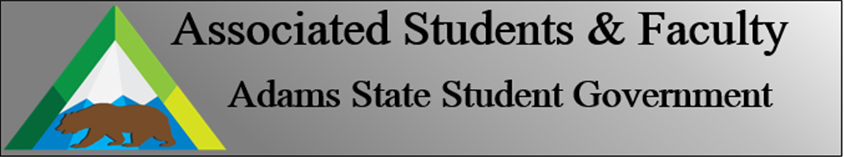 Adams State University Associated Students and Faculty LegislatureBill Number: ASF1819003Club Name: Biology & Earth Science Seat Event Name or Trip Destination: Senate Seat Total Amount of AS&F Funding: NATotal Club Points: NAAuthor:  President Erice Sponsor:  Senator LopezEvent or Trip InformationWho: E. Thomas Rosado What: Biology & Earth Science Senator SeatWhere: Adams State UniversityWhen: 2018-2019 Academic YearWhy: Involvement Author Contact Information: ericesj@grizzlies.adams.eduAccount Information: NAAdditional Information (Platform): I feel the best way to get connected and involved with Adams State University is to join a club, organization, or group on campus. AS&F gives me the perfect opportunity to be involved around campus as well as the community. I also want to be an active voice for students and be that person that they can come to if they have concerns or problems. Assessment Rubric:Role of a Senator ·      Maintain a minimum 2.0 GPA·      Attend all AS&F Meetings ·      Sponsor Legislation·      Author Legislation·      Voting power in all mattersI, (Sean Erice), present this bill for consideration of and approval by the Associated Students and Faculty Senate, this 27 day of August, 2018.Implementation: Upon approval, be it enacted that:The proposed bill become adopted in favor of recognition by the AS&F Senate, and that:(E. Thomas Rosado) will immediately assume the responsibilities and duties of the office of : Biology & Earth Science SeatVOTE: Yeas_____ Nays______ Abs_______Complete applicable sections:ADOPTED at ______________ meeting of the AS&F Senate on ___________.BILL did not pass at ______________ meeting of the AS&F Senate on ________.BILL will be reconsidered on ___________________.Approved/Disapproved by AS&F President_______________________________